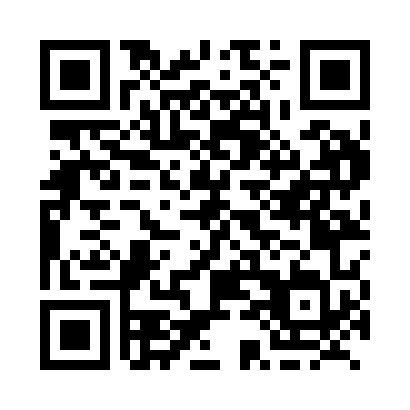 Prayer times for Cardale, Manitoba, CanadaMon 1 Jul 2024 - Wed 31 Jul 2024High Latitude Method: Angle Based RulePrayer Calculation Method: Islamic Society of North AmericaAsar Calculation Method: HanafiPrayer times provided by https://www.salahtimes.comDateDayFajrSunriseDhuhrAsrMaghribIsha1Mon3:405:361:457:189:5511:502Tue3:415:361:467:189:5411:503Wed3:415:371:467:189:5411:504Thu3:425:381:467:189:5411:505Fri3:425:391:467:189:5311:496Sat3:435:401:467:189:5311:497Sun3:435:401:467:179:5211:498Mon3:445:411:477:179:5111:499Tue3:445:421:477:179:5111:4910Wed3:455:431:477:179:5011:4811Thu3:455:441:477:169:4911:4812Fri3:465:451:477:169:4811:4813Sat3:475:461:477:159:4711:4714Sun3:475:481:477:159:4711:4715Mon3:485:491:477:159:4611:4616Tue3:485:501:477:149:4511:4617Wed3:495:511:487:139:4411:4518Thu3:505:521:487:139:4211:4519Fri3:505:531:487:129:4111:4420Sat3:515:551:487:129:4011:4421Sun3:525:561:487:119:3911:4322Mon3:525:571:487:109:3811:4323Tue3:535:581:487:109:3711:4224Wed3:546:001:487:099:3511:4125Thu3:546:011:487:089:3411:4126Fri3:566:021:487:079:3311:3927Sat3:586:041:487:079:3111:3628Sun4:016:051:487:069:3011:3329Mon4:036:071:487:059:2811:3130Tue4:066:081:487:049:2711:2831Wed4:086:091:487:039:2511:26